بسمه تعالی 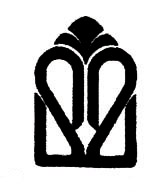 											    تاریخ تصویب:         فرم ویژه  طرح های تحقیقاتی                         کمیته اخلاق دانشگاه /دانشکده عنوان طرح : مشخصات مجري و همکاران ونوع تخصص آنان: (صفحه مربوطه  از پروپوزال کپی و ضمیمه فرم گردد)   ارسالي از: مرکز تحقیقات بیماری های عفونیتاریخ تصویب طرح در شورای پژوهشی :خلاصه روش انجام پژوهش،ملاحظات اخلاقی ،جدول هزینه ها ،تعداد حجم نمونه ونوع مطالعه (طرح ): (صفحات مربوطه از پروپوزال کپی و ضمیمه فرم گردد)در طرحها با نمونه گیری انسانی کپی نمونه برگه فرم رضایت آگاهانه ودرطرحهای پرسشنامه ای کپی پرسشنامه ضمیمه فرم گردد. همه قسمت های این فرم باید تکمیل گردد و آخر هر جدول توسط مجری امضا گردد، در قسمت هایی از جدول که مرتبط با طرح نیست، قسمت موضوعیت ندارد تیک زده شود و یا نوشته شود که موضوعیت ندارد.امضاء مجری طرح                                          كارشناس پژوهشي طرح                                     کارشناس کمیته اخلاق مصوبات جلسه در خصوص طرح فوق :درج در پرونده طرح پس از نامه به مجری یا مجریان :بسمه تعاليفرم رضايت آگاهانه شرکت درطرح تحقيقاتيچك ليست كار با حيوانات آزمايشگاهي"براساس كدهاي راهنماي كار باحيوانات ابلاغي وزارت بهداشت، درمان و آموزش پزشکی"مقدمه: حيوانات نقش بسيار مهمي در ارتقاء علوم‌پزشكي داشته و مباني اخلاقي و تعاليم  اديان الهي حكم مي‌كنند كه به حقوق حيوانات پايبندباشيم، اگرچه ممكن است در زمينه‌هاي مختلف علمي پژوهشي حقوق انسانها نيز رعايت نشده و گهگاه اعمال ضد اخلاقي ديده شود ولي بهرحال هرچه به سمت توسعه بالنده و پايدار قدم برمي‌داريم ضرورتهاي همراه آن را بايد پذيرفته و رعايت حقوق حيوانات در زمينه پژوهشي هم از جمله آنها مي‌باشد  بر اين اساس محققين می بايست در پژوهشهايي که بروي حيوانات صورت مي گيرد ،اصول اخلاقي پژوهش حيوانات را رعايت کنند. در اين خصوص چک ليست کار با حيوانات آزمايشگاهی  برای هر يک از طرحهای مرتبط مي بايست تکميل و همراه پروپوزال طرح ارايه گردد.شرايط حمل ونقل و نگهداری حیوانات آزمایشگاهی :1- قفس ها امكان استراحت حيوان را دارند    .  بلی     خير 2- حيوانات در مجاورت حيوانات شكارچي خود قرار نگرفته‌اند .  بلی     خير 3-قفس مناسب براي مشاهده توسط فرد مراقب مي‌ باشد.    بلی     خير 4- امكان فرار از قفس وجود ندارد .    بلی     خير 5- امكان آسيب و جراحت حيوان در اثر جابجايي وجود ندارد    . بلی     خير  6- تغذيه مناسب حيوان صورت مي‌گيرد    بلی     خير 7-شرايط تنظيم حرارت و برودت ،نور و هواي تنفسي تا حمل به محل  دايم حيوان فراهم ميباشد     بلی     خير 8- وسيله نقليه حمل حيوان داراي شرايط و مجوز لازم براي محل حيوان مي‌باشد .	بلی     خير 9-فضا و قفس مناسب  با گونه حيوان وجود دارد    	بلی     خير 						 10-تهويه وتخليه فضولات بنحويكه بوي آزار دهنده وامكان آلرژيزايي و انتقال بيماري  نباشد وجود دارد     بلی     خير 	        11-ذخاير آب و غذا، روشنايي و رنگ مناسب در محل نگهداري حيوانات بكار رفته است      بلی     خير 	             		 12 - فضا براي ذخيره سازي اجساد و  لاشه حيوانات و دفع آنها وجود دارد   	بلی     خير 				 13- فضاي كافي وراحت براي پرسنل اداري و تخصصي و تكنيسين ها وجود دارد    بلی     خير 				 14- فضاي كافي براي استراحت مراقبين و ... وجود دارد      بلی     خير 						  15-  سلامت حيوان توسط فرد تحويل گيرنده كنترل مي‌شود           بلی     خير 	    			 16-از حيوانات بيمار يا داراي شرايط ويژه مثل بارداري وشيردهي استفاده نميشود	بلی      خير 			 17-فرصت لازم براي سازگاري حيوان با محيط و افراد قبل از پژوهش فراهم مي‌شود 	   بلی      خير 	            	 18- قبل از ورود حيوانات، براساس نوع و گونه شرايط لازم نگهداري وجود داشته است       بلی     خير 		 19- در صورت نگهداري  درفضاي باز حيوان داراي پناهگاه مي‌باشد    بلی       خير 				 20 - در فضاي بسته شرايط لازم از نظر نور ، اكسيژن، رطوبت ،دما ، فراهم مي‌باشد .	  بلی     خير       	 21-قفس‌‌ها و ديوار كف و ساير بخش‌هاي ساختماني قابل شستشو وضد عفوني مي‌باشد	   بلی         خير			         22-شستشو و ضدعفوني كردن فضاي نگهداري انجام مي‌شود    بلی      خير  				 23-فضا و ساختمان نگهداري داراي امكانات لازم براي سلامت حيوانات مي‌باشد   بلی        خير  			  		شرايط اجراي پژوهش هاي حيواني : 1- گونه خاص حيواني براي آزمايش مناسب با تحقيق انتخاب شده است ؟	  بلی      خير    	 2-حداقل حيوان مورد نياز براي صحت آماري و حقيقي پژوهش استفاده شده است؟     بلی      خير                3-امكان استفاده از برنامه‌هاي جايگزيني بهينه بجاي استفاده از حيوان وجود نداشته است ؟     بلی      خير    		 4-حداقل آزار در مراحل مختلف تحقيق   و در روش اتلاف حيوان پس از تحقيق بكار رفته است؟     بلی     خير     		  5-پروپوزالهاي پژوهشي  كدهاي كار با حيوانات رعايت شده است ؟     بلی       خير   				       6- دركل مدت مطالعه كدهاي كار با حيوانات رعايت شده است ؟     بلی       خير  		              			 7-نتايج تحقيق منجر به ارتقاء سلامت جامعه مي‌گردد ؟       بلی       خير  		              		ردیفسؤالنظر مجرینظر مجرینظر مجرینظر کارشناس پژوهشی طرحنظر کارشناس پژوهشی طرحنظر کارشناس پژوهشی طرحنظر کارشناس کمیته اخلاقنظر کارشناس کمیته اخلاقنظر کارشناس کمیته اخلاقردیفسؤالبلیخیرموضوعیت ندارد بلیخیرموضوعیت ندارد بلیخیرموضوعیت ندارد 1آیا رضایت آگاهانه از شرکت کننده یا ولی قانونی آن گرفته می شود؟2آیا آزمودنی ازحق خود برای "خروج بدون شرط در هرمرحله از مطالعه" بطورکامل آگاه می شود؟3آیا هیچ زیانی (جسمی، روحی، اجتماعی، قانونی و اقتصادی) دراین طرح پژوهشی برای آزمودنی ها وجود دارد؟4آیا امکانات و روش هایی برای رویارویی با زیان های احتمالی درنظر گرفته شده است؟ توضیح دهید.5آیا درمرحله جمع آوری، انتقال و نگهداری اطلاعات یا نمونه ها به حفظ اسرار آزمودنی توجه می شود؟6درصورت استفاده از نمونه ها برای مطالعات بعدی، آیا در رضایت نامه به این موضوع اشاره شده است؟7آیا در این پژوهش منافع خاصی برای آزمودنی محتمل است؟8درصورتی که مطالعه بر روی گره خاصی از افراد (زندانیان، افرادمعتاد،...) انجام می شود، آیا دلیل منطقی و توجیه اخلاقی برای مطالعه روی این گروه وجود دارد؟9آیا نتایج مؤثردر روند سلامتی یا بیماری آزمودنی ها و راهنمایی های لازم برای اقدامات بعدی در اختیار آنها قرارخواهد گرفت؟عنوان طرح پژوهشي:عنوان طرح پژوهشي:عنوان طرح پژوهشي:نام مجري يا مجريان طرح:نام مجري يا مجريان طرح:معرفي و مزايا ی پژوهشخطراتجبران خطراتنمونه گيري،دارودرماني يا ساير خدمات(ذکرشود)محرمانه بودنپاسخگويي به پرسشهاحق انصراف درخروج ازمطالعه((رضايت))اينجانب                          با آگاهي کامل ازموارد فوق رضايت مي دهم که به عنوان يک فرد مورد مطالعه درپژوهش "  ............................ " شرکت نمايم .کليه اطلاعاتي که از من گرفته مي شود ونيز نام من محرمانه باقي خواهد ماند ونتايج تحقيقات به صورت کلي ودرقالب اطلاعات گروه مورد مطالعه منتشر مي گردد ونتايج فردي درصورت نياز بدون ذکر نام ومشخصات فردي عرضه خواهد گرديد وهمچنين برائت پزشک يا پزشکان اين طرح را ازکليه اقدامات مذکور دربرگه اطلاعاتي درصورت عدم تقصير درارائه اقدامات اعلام مي دارم.اين موافقت مانع ازاقدامات قانوني اينجانب درمقابل    (نام واحد ذکر گردد)        درصورتي که عملي خلاف وغير انساني انجام شود نخواهد بود.امضاء واثر انگشت فرد مورد پژوهش                                         نام و نام خانوادگي وامضاء شاهد                                     امضاء پژوهشگر((رضايت))اينجانب                          با آگاهي کامل ازموارد فوق رضايت مي دهم که به عنوان يک فرد مورد مطالعه درپژوهش "  ............................ " شرکت نمايم .کليه اطلاعاتي که از من گرفته مي شود ونيز نام من محرمانه باقي خواهد ماند ونتايج تحقيقات به صورت کلي ودرقالب اطلاعات گروه مورد مطالعه منتشر مي گردد ونتايج فردي درصورت نياز بدون ذکر نام ومشخصات فردي عرضه خواهد گرديد وهمچنين برائت پزشک يا پزشکان اين طرح را ازکليه اقدامات مذکور دربرگه اطلاعاتي درصورت عدم تقصير درارائه اقدامات اعلام مي دارم.اين موافقت مانع ازاقدامات قانوني اينجانب درمقابل    (نام واحد ذکر گردد)        درصورتي که عملي خلاف وغير انساني انجام شود نخواهد بود.امضاء واثر انگشت فرد مورد پژوهش                                         نام و نام خانوادگي وامضاء شاهد                                     امضاء پژوهشگر((رضايت))اينجانب                          با آگاهي کامل ازموارد فوق رضايت مي دهم که به عنوان يک فرد مورد مطالعه درپژوهش "  ............................ " شرکت نمايم .کليه اطلاعاتي که از من گرفته مي شود ونيز نام من محرمانه باقي خواهد ماند ونتايج تحقيقات به صورت کلي ودرقالب اطلاعات گروه مورد مطالعه منتشر مي گردد ونتايج فردي درصورت نياز بدون ذکر نام ومشخصات فردي عرضه خواهد گرديد وهمچنين برائت پزشک يا پزشکان اين طرح را ازکليه اقدامات مذکور دربرگه اطلاعاتي درصورت عدم تقصير درارائه اقدامات اعلام مي دارم.اين موافقت مانع ازاقدامات قانوني اينجانب درمقابل    (نام واحد ذکر گردد)        درصورتي که عملي خلاف وغير انساني انجام شود نخواهد بود.امضاء واثر انگشت فرد مورد پژوهش                                         نام و نام خانوادگي وامضاء شاهد                                     امضاء پژوهشگر((رضايت))اينجانب                          با آگاهي کامل ازموارد فوق رضايت مي دهم که به عنوان يک فرد مورد مطالعه درپژوهش "  ............................ " شرکت نمايم .کليه اطلاعاتي که از من گرفته مي شود ونيز نام من محرمانه باقي خواهد ماند ونتايج تحقيقات به صورت کلي ودرقالب اطلاعات گروه مورد مطالعه منتشر مي گردد ونتايج فردي درصورت نياز بدون ذکر نام ومشخصات فردي عرضه خواهد گرديد وهمچنين برائت پزشک يا پزشکان اين طرح را ازکليه اقدامات مذکور دربرگه اطلاعاتي درصورت عدم تقصير درارائه اقدامات اعلام مي دارم.اين موافقت مانع ازاقدامات قانوني اينجانب درمقابل    (نام واحد ذکر گردد)        درصورتي که عملي خلاف وغير انساني انجام شود نخواهد بود.امضاء واثر انگشت فرد مورد پژوهش                                         نام و نام خانوادگي وامضاء شاهد                                     امضاء پژوهشگر((رضايت))اينجانب                          با آگاهي کامل ازموارد فوق رضايت مي دهم که به عنوان يک فرد مورد مطالعه درپژوهش "  ............................ " شرکت نمايم .کليه اطلاعاتي که از من گرفته مي شود ونيز نام من محرمانه باقي خواهد ماند ونتايج تحقيقات به صورت کلي ودرقالب اطلاعات گروه مورد مطالعه منتشر مي گردد ونتايج فردي درصورت نياز بدون ذکر نام ومشخصات فردي عرضه خواهد گرديد وهمچنين برائت پزشک يا پزشکان اين طرح را ازکليه اقدامات مذکور دربرگه اطلاعاتي درصورت عدم تقصير درارائه اقدامات اعلام مي دارم.اين موافقت مانع ازاقدامات قانوني اينجانب درمقابل    (نام واحد ذکر گردد)        درصورتي که عملي خلاف وغير انساني انجام شود نخواهد بود.امضاء واثر انگشت فرد مورد پژوهش                                         نام و نام خانوادگي وامضاء شاهد                                     امضاء پژوهشگرنام و نام خانوادگی کارشناس رابط پژوهشینام و نام خانوادگی کارشناس کمیته اخلاقنام و نام خانوادگی مجری طرحامضا  :امضا  :امضا  :